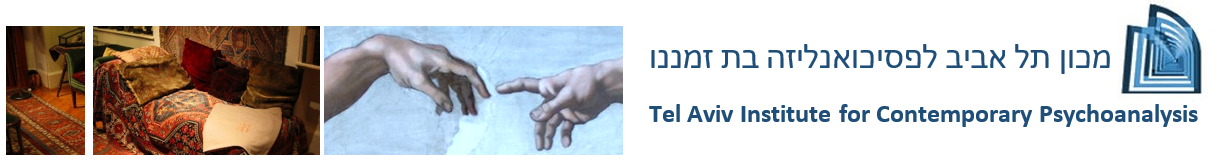 טופס רישום להכשרה מועמדים יקרים,אנא מלאו את הפרטים שבטופס. בסיום שמרו את הקובץ בשמכם והעבירו אלינו יחד עם שאר המסמכים הללו:מסמכים הכוללים אישור על תואר אחרוןקורות חיים אישיים, כשניים שלושה עמודים.פסיכולוגים- יצרפו רישום בפנקס הפסיכולוגים, ואישור על מומחיות בפסיכולוגיה קלינית. *פסיכולוגים מומחים מתחומים שונים בוגרי בתי ספר תלת-שנתיים לפסיכותרפיה באוריינטציה פסיכואנליטית יצטרפו אישור על מומחיותם.פסיכיאטרים – יצרפו אישור על לימודי פסיכותרפיה.עובדים סוציאליים- יצרפו אישור על לימודי פסיכותרפיה.מטפלים באמנות – יצרפו אישור על לימודי פסיכותרפיה.קבלה על תשלום דמי הרישום [ניתן לשלם באמצעות כרטיס אשראי בקישור הזה 
[יש להחזיק במקלדת במקש CTRL ולהקיש על הקישור כדי להפעילו]או בהעברה בנקאית לפי הפרטים הבאים:
בנק יובנק, מס' חשבון 424021 סניף 288 – את אישור ההעברה יש לשלוח למייל taicp.office@gmail.com תמונת פספורטפרטים אישיים    שם:     טל: ת.ז:    תאריך לידה:     מצב משפחתי:    כתובת:   כתובת מייל:   מקצוע ותואר:     שמות 2 מדריכים שהדריכו על טיפולים פסיכותרפיים באוריינטציה פסיכואנליטית שניתנו בשנים האחרונות. יש לבקש מהמדריכים לשלוח את חוות הדעת ישירות אלינו לפקס מספר:
1533-527-8332
שמות המדריכים: 1:   2: מכון ת"א שומר לעצמו את הזכות לפנות ישירות אל המדריכים ששלחו המלצות לשם הרחבתן.  קורות חיים מקצועייםהשכלה לימודי תעודה השתלמויות נסיון מקצועי הדרכות טיפול אישי  תוספותניתן להוסיף פרסומים, הרצאות, נסיון בהוראה וכו.  מספר פניות למכון: 
א. פניה ראשונה.         ב. פנייה חוזרת 
* במידה ומדובר על פניה חוזרת - אנא ציינו את מספר הפניה החוזרת ואת השנים בהן הגשתם מועמדות ציין, במידה ויש מישהו שאינך רוצה להתראיין אצלו : הערות נוספות: שניםתוארמקצועאוניברסיטה\מכללהשניםשם התוכניתמסגרתשניםשם ההשתלמותמסגרתשניםהיקף העבודהמקום עבודהסוג העבודהתאריכיםשם המדריךסוג הדרכה מסגרתתאריכיםשם המטפלסוג טיפולתדירות הפגישות